……….000000000000…………..000000000000000000000000000000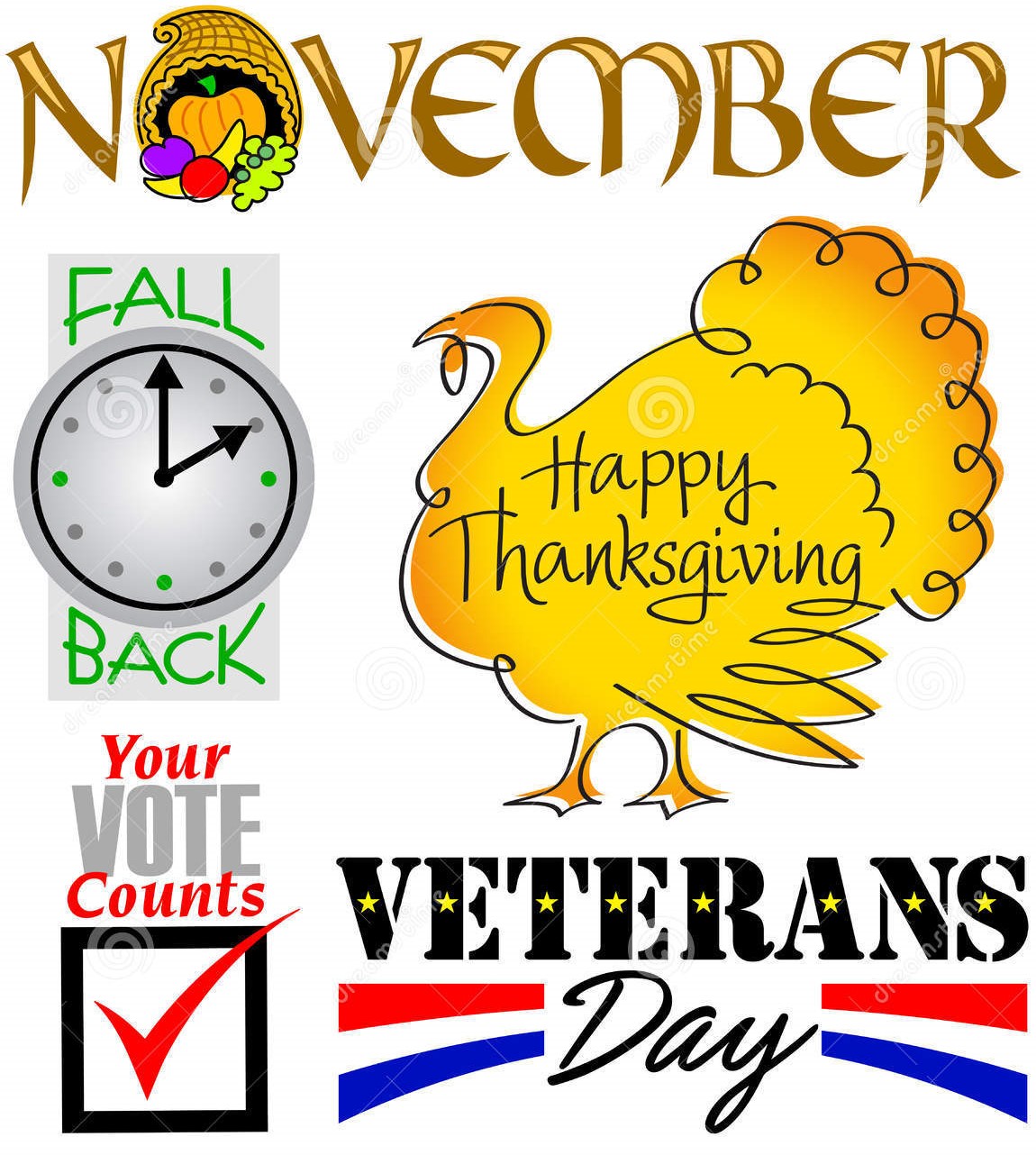 City Council Meeting    	 	    		         				   City Hall Hours 7:00 pm November 15, 2018   			  		 		   Mon.–Thurs. 10 am–2 pm 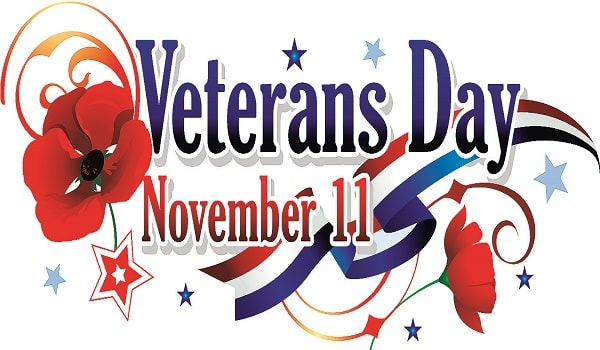 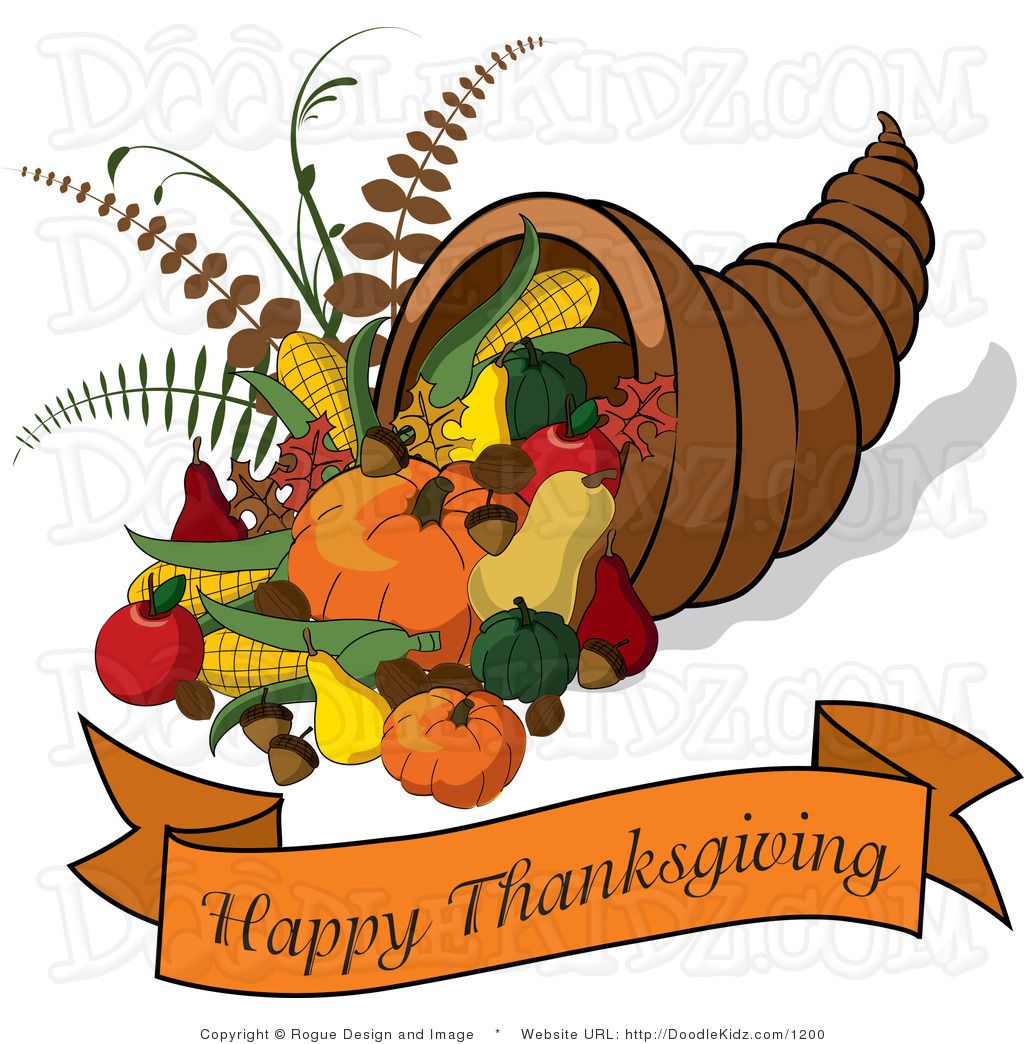 CITY UPDATEcity hall and public works will be closed NOVEMBER 12, NOVEMBER 22 AND the week of december 3 to december 6 This time of year, projects in the City start slowing down. So I am thinking of doing a small “History” in the City of Sodaville for the Newsletter. Today is the discovery and founding of the City:Sodaville or Soda Springs — Summer’s Soda as it was once known to old-timers — owes its existence to Ruben Coyle (a pioneer of 1847 and a member of the Oregon Constitutional Convention) who took up a land claim in the vicinity in 1847. One day while he was riding through the bare, fern-covered hills searching for strayed oxen, he came upon a spring. He alighted to drink and noticed that the rocks about it were encrusted with rust-red deposit, and when he drank he thought for a moment that he had been poisoned, for the water had a pungent, though not unpleasant taste. He was reassured when he realized that the cattle ranging the hills drank from the spring and none the worse for it; also when he noticed deer tracks leading to it, and that other animals and birds must get their water there. After the discovery of the spring, neighboring settlers began to patronize it. With Coyle in 1847 had arrived William Klum, and Richard Usher. Others who early figured in the development of the region were John Coyle, Caleb Burge, Hiram Klum, W. B. Gibson, M. Vanderpool and Thomas Summers. Naturally, interest was keen about on whose land the spring was. It was finally decided it was on the claim of Thomas Summers; however, owing to happy-go-lucky surveying, the spring was also found to be on the claim of a Mr. Lee.  Result of this was litigation — which drew out for 18 years. At last, on May 4, 1871, full title was lawfully vested in Summers. He immediately deeded a lot 99 feet square, with the spring in the center, to the public so that the soda water could be free for ever after, and at the same time laid out the town of Sodaville. This now what is known as Mineral Springs Park (The first State Park in Oregon). It surrounds City Hall. The City of Sodaville was incorporated November 8, 1880. Let me know if you are interested in this type of information on the City in the newsletters!Judy Smith, City AdministratorMAYOR’S MESSAGEThe leaves are falling now! I love the crunch. November brings the time change and Thanksgiving.  Which do you prefer? HahahaWhat are you thankful for? I’m thankful for many things, as far as the City goes, I’m thankful for all the caring leaders we have and our hard working employees.The Citizen’s Planning Committee has been working on the next event for the City, to enjoy. Christmas lights! We are planning to make a great light display in the park for Christmas. Our hope is to have you donate some decorations. Even power cords would be appreciated. (New or used for outdoor use)The other ongoing project is the fence for the Sport Court. Are you tired of hearing those words?? I sure am.  After a long drawn out year, we have the poles cut to size, washed the oil off of them in prep to paint. We looked at several options to finish the poles. This is the option that worked best.  We have more poles to paint.  Next, weld into place, final painting of the welds and attach the fencing to the posts and there you go. Please feel free to help, Contact Stan or I when you are able to help, during the week is great, or another time frame, let’s talk!Come find out more details @ 6pm, Nov 15, 2018.City Council Meeting follows @ 7pm Nov 15, 2018Come join in, see you there!Just for fun, my family now has a Little Library. “Maple On Alder” It’s also a Geocache.. Swing by Alder Street and read about it!  I have heard that there is a 2nd Little Library in town. Have you seen it?  Who has it?Take care and I’ll see you around,Suzie  mayorhibbert@gmail.com Public Works NewsletterDue to the dryer than normal fall weather it looks like the current water restriction will remain in effect for at least another month. The City's wells are showing no improvement with little rain so far. Please continue to observe conservation efforts until such time as the wells improve.The City is moving forward with well #6. A 72 hour pumping test will begin shortly to determine whether or not the well will meet the City's needs now and into the future. Water samples will be taken to insure water quality near the end of the 72 hour test.The City now has a signed contract with Rock & Stick Construction for the Vine Street Widening Project. During construction Vine Street will have limited to no access. Those affected by the construction are asked to use Maple Street to access Fisher and Park Streets. Residents at each end of the project may have limited access for short periods of time during the project.Stan Smith, Public Works Director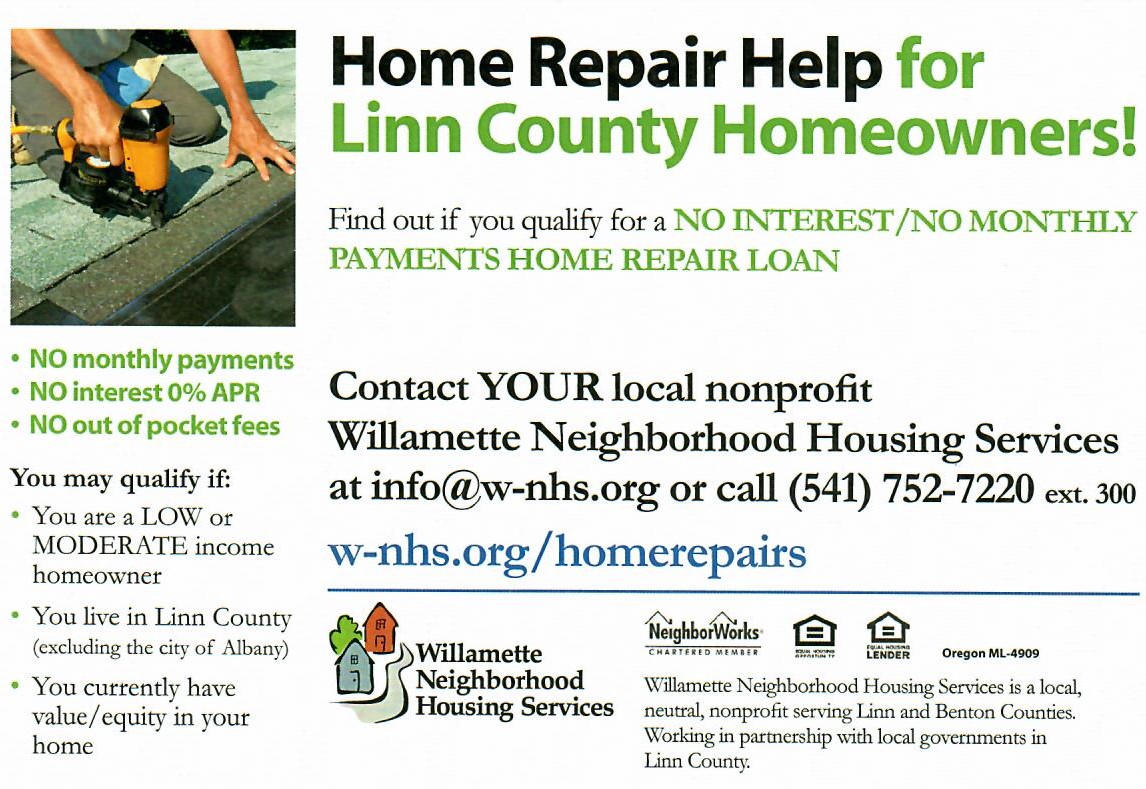 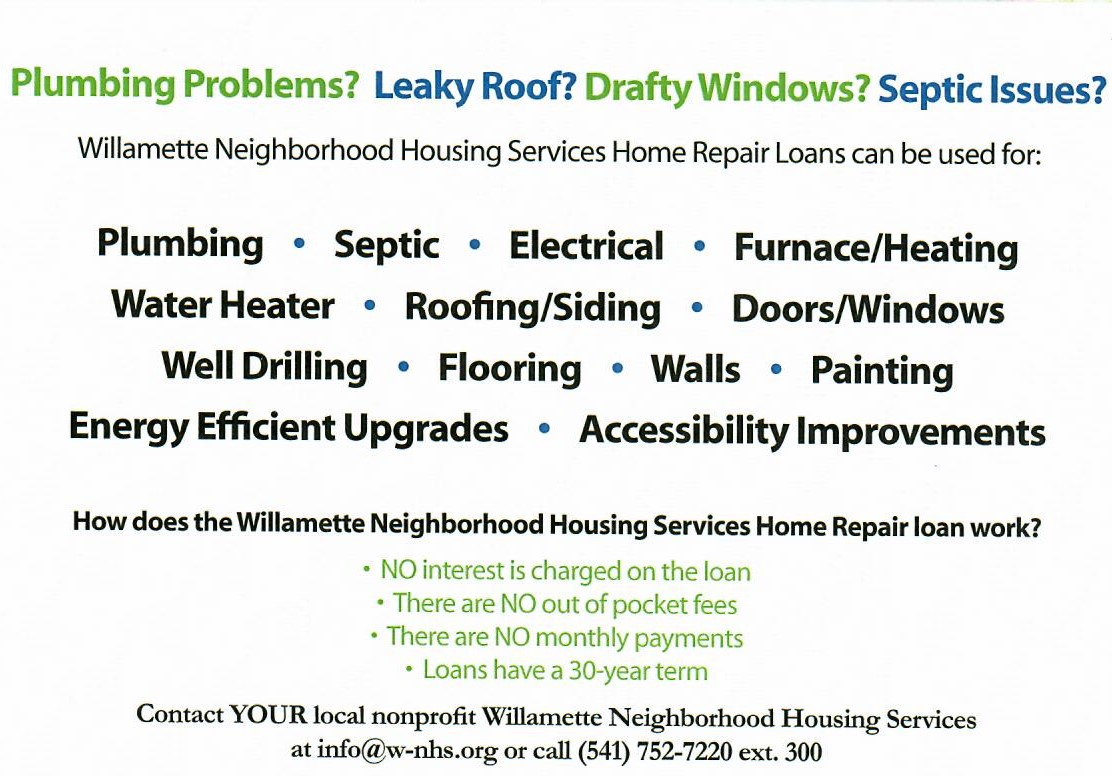 Country Girl Quilting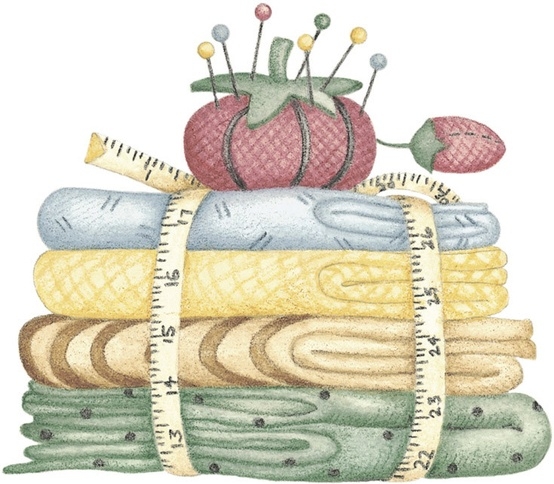 *Long-arm Machine QuiltingCall Sharon Hill and Joleana Altom at 541-401-7936Carries Country Inn Adult Foster Home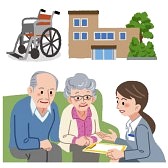 is located at 30785 Washington Street in Sodaville.“A safe, comfortable home where you can keep your dignity, respect and independence.”For information call: 541-570-1430If you have any announcements, information or ads you wish to have published in the newsletter, please call before the 6th of the month and I will be happy to insert them! “The City of Sodaville is an equal opportunity provider and employer.”